Определяем тип мышления	Диагностическая работа – одно из основных направлений реализации профориентационного проекта «Маршрут успеха». На интегрированном занятии 28 ноября 2018  года учащиеся объединения «Начни своё дело» (9,11 кл. - 72 чел.)  вместе с педагогом-психологом МБУ ДО ТДДТ Асташевой Г.Ю. определяли свой тип мышления по методике в модификации Г.В. Резапкиной.  	Профиль мышления, отображающий индивидуальные способы переработки информации, является важнейшей личностной характеристикой человека, определяющей его стиль деятельности, склонности, интересы и профессиональную направленность. Зная свой тип мышления, можно прогнозировать успешность в конкретных видах профессиональной деятельности. В ходе занятия ребята не только познакомились с типами мышления, но и  выявили свой тип, и профессии, которые подходят для данного типа мышления. Впереди  учащихся ждут новые интегрированные занятия. 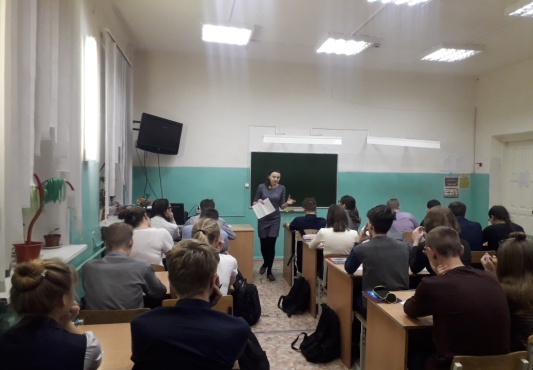 